ATTIVITÀ SVOLTA A.S.2020/21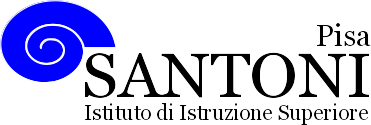 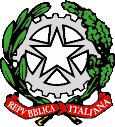 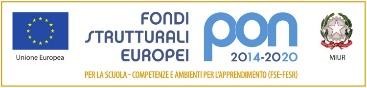 Pisa lì 06 giugno 21Studenti______________________________________________________	Il docente Graziella Soluriagraria agroalimentare agroindustria | chimica, materiali e biotecnologie | costruzioni, ambiente e territorio | sistema moda | servizi socio-sanitari| serviziperlasanitàel'assistenzasociale|corsooperatoredelbenessere|agenziaformativaRegioneToscanaIS0059–ISO9001agraria agroalimentare agroindustria | chimica, materiali e biotecnologie | costruzioni, ambiente e territorio | sistema moda | servizi socio-sanitari| serviziperlasanitàel'assistenzasociale|corsooperatoredelbenessere|agenziaformativaRegioneToscanaIS0059–ISO9001agraria agroalimentare agroindustria | chimica, materiali e biotecnologie | costruzioni, ambiente e territorio | sistema moda | servizi socio-sanitari| serviziperlasanitàel'assistenzasociale|corsooperatoredelbenessere|agenziaformativaRegioneToscanaIS0059–ISO9001www.e-santoni.edu.ite-mail:piis003007@istruzione.itPEC:piis003007@pec.istruzione.itNome e cognome del docenteGraziella SoluriNome e cognome del docenteGraziella SoluriNome e cognome del docenteGraziella SoluriDisciplinainsegnata Diritto  Disciplinainsegnata Diritto  Disciplinainsegnata Diritto  Libroditestoin usoDiritto e legislazione socio-sanitaria    Ed. SimoneLibroditestoin usoDiritto e legislazione socio-sanitaria    Ed. SimoneLibroditestoin usoDiritto e legislazione socio-sanitaria    Ed. SimoneClasse3SezioneIIndirizzodistudioServizi per la sanità e l’assistenza socialeDescrizione di conoscenze, competenze e abilità suddivise in unità di apprendimento U.D. 1 Evoluzione storica e fonti del diritto del lavoro;i vari tipi di contratto di lavoro e il lavoro flessibile;il mercato del lavoro, il job act U.D.2: Diritti e doveri dei lavoratori; le rappresentanze sindacali; il contratto collettivo e individuale di lavoro; la tutela previdenziale del lavoro; INPS e INAIL; l.104/92; collocamento obbligatorioU.D.3: La pubblica Amministrazione U.D.4: Le società di persona, di capitale , le società cooperative e il loro scopo mutualisticoU.D.5:: Il sistema socio-sanitario e le professioni sanitarie; stato giuridico dell’OSS, ambiti di attività e  posizione all’interno delle cooperativeCompetenze:Gli alunni riconoscono il ruolo della disciplina del settore; sanno orientarsi nell’organizzazione della P.A;sanno individuare le diverse caratteristiche dei rapporti di lavoro e hanno consapevolezza dei diritti e dei doveri dei lavoratori e del datore di lavoro anche in materia di sicurezza; sono in grado di individuare gli strumenti attraverso cui si realizza l’inserimento e l’integrazione sociale della persona disabile.Obiettivi:Gli alunni sanno: individuare i diversi bisogni che lo Stato soddisfa attraverso gli organi pubblici; distinguere le diverse competenze esclusive e concorrenti degli enti locali;sanno orientarsi nella normativa relativa al settore di competenza.Descrizione di conoscenze, competenze e abilità suddivise in unità di apprendimento U.D. 1 Evoluzione storica e fonti del diritto del lavoro;i vari tipi di contratto di lavoro e il lavoro flessibile;il mercato del lavoro, il job act U.D.2: Diritti e doveri dei lavoratori; le rappresentanze sindacali; il contratto collettivo e individuale di lavoro; la tutela previdenziale del lavoro; INPS e INAIL; l.104/92; collocamento obbligatorioU.D.3: La pubblica Amministrazione U.D.4: Le società di persona, di capitale , le società cooperative e il loro scopo mutualisticoU.D.5:: Il sistema socio-sanitario e le professioni sanitarie; stato giuridico dell’OSS, ambiti di attività e  posizione all’interno delle cooperativeCompetenze:Gli alunni riconoscono il ruolo della disciplina del settore; sanno orientarsi nell’organizzazione della P.A;sanno individuare le diverse caratteristiche dei rapporti di lavoro e hanno consapevolezza dei diritti e dei doveri dei lavoratori e del datore di lavoro anche in materia di sicurezza; sono in grado di individuare gli strumenti attraverso cui si realizza l’inserimento e l’integrazione sociale della persona disabile.Obiettivi:Gli alunni sanno: individuare i diversi bisogni che lo Stato soddisfa attraverso gli organi pubblici; distinguere le diverse competenze esclusive e concorrenti degli enti locali;sanno orientarsi nella normativa relativa al settore di competenza.Descrizione di conoscenze, competenze e abilità suddivise in unità di apprendimento U.D. 1 Evoluzione storica e fonti del diritto del lavoro;i vari tipi di contratto di lavoro e il lavoro flessibile;il mercato del lavoro, il job act U.D.2: Diritti e doveri dei lavoratori; le rappresentanze sindacali; il contratto collettivo e individuale di lavoro; la tutela previdenziale del lavoro; INPS e INAIL; l.104/92; collocamento obbligatorioU.D.3: La pubblica Amministrazione U.D.4: Le società di persona, di capitale , le società cooperative e il loro scopo mutualisticoU.D.5:: Il sistema socio-sanitario e le professioni sanitarie; stato giuridico dell’OSS, ambiti di attività e  posizione all’interno delle cooperativeCompetenze:Gli alunni riconoscono il ruolo della disciplina del settore; sanno orientarsi nell’organizzazione della P.A;sanno individuare le diverse caratteristiche dei rapporti di lavoro e hanno consapevolezza dei diritti e dei doveri dei lavoratori e del datore di lavoro anche in materia di sicurezza; sono in grado di individuare gli strumenti attraverso cui si realizza l’inserimento e l’integrazione sociale della persona disabile.Obiettivi:Gli alunni sanno: individuare i diversi bisogni che lo Stato soddisfa attraverso gli organi pubblici; distinguere le diverse competenze esclusive e concorrenti degli enti locali;sanno orientarsi nella normativa relativa al settore di competenza.